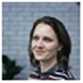 Доброго времени суток!Любой мастерице известно, что один офлайн мастер-класс по живописи, например, стоит не менее 1500 рублей (без учета материалов). По итогам этого мастер-класса Вы в лучшем случае создадите ОДНУ работу...ВЫ ГОТОВЫ К ТВОРЧЕСТВУ БЕЗ ГРАНИЦ? Тогда вперед!С БЕЗЛИМИТНЫМ доступом к нашим курсам вы сможете создавать до 30 ТВОРЧЕСКИХ РАБОТ каждый месяц! По стоимости одного похода в кино...Теперь Вам НЕ НАДО выбирать, какой курс приобрести!Занимайтесь в УДОБНОЕ время в удобном месте!Изучайте ЛЮБЫЕ направления:Акварель, масло, акрил, скетчинг, валяние из шерсти — всё, к чему у Вас лежит душа!Каждый месяц у нас появляются минимум 5 новых курсов и мастер-классов!Сейчас, сразу после оплаты. Вам станут доступны 7 КУРСОВ! Всего за 970 рублей.Плюс к этому, приятно порадуют полезные БОНУСЫ!Проходить видеоуроки можно в удобном для Вас темпе.Больше не нужно «ломать голову» в раздумьях, что же выбрать... Просто перейдите по ссылке http://lp.skillberry.ru/unlim , заполните форму и нажмите кнопку «оформить заказ».Творческих успехов Вам, вдохновения и отличного настроения!